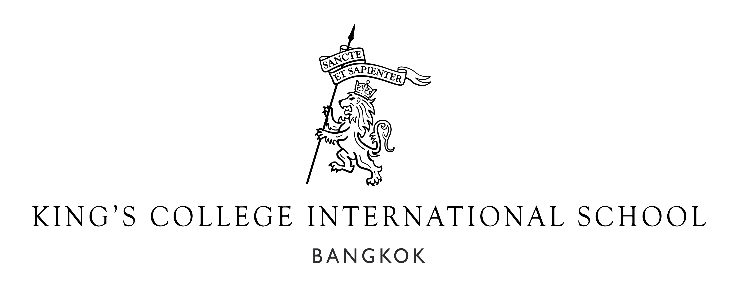 Job Description “Intellectually exhilarating yet principled…A real golden ticket.”The Good Schools Guide on King’s College School, WimbledonKing’s College International School Bangkok is a King’s College School Wimbledon International School. We opened in September 2020 for boys and girls and now open the senior school to cater for students aged 2 -15 in Early Years to Year 10. We will grow over time to eventually cater for 1,500 students aged 2-18, offering IGCSEs, A levels and pathways to the world’s best universities.We work closely with King’s Wimbledon to provide a well-structured education that aims to instill a love of learning, creativity and interdependence in our students. Our vision is to engage, inspire and extend our students. We want our alumni to be successful in their own ways. We do this with the values of kindness, good manners and wisdom in a friendly, welcoming and attractive environment.We are looking for outstanding teachers who embody our values, can inspire students and who understand the values of a UK-style education.We really value our teachers and we recruit the best. To help us do this, we offer an excellent package of international benefits including annual return flights, medical insurance, housing and a salary scale matched to the scale in King’s College School, Wimbledon.The PostThe school wishes to appoint well-qualified teachers to lead classes of students in Key Stage 2 (year 3, year 4, year 5 or year 6). This role is much more than a classroom teacher because you will be doing much more than delivering the curriculum. You will be the key pastoral contact for every child in your class and have an overview of their academic and social progress, you will build strong links with parents and you will help contribute to the house system by supporting and running events throughout the year. As well as that, our teachers help run co-curricular activities throughout the year to provide students with opportunities to explore their interests and develop new hobbies.If you value colleagues who will support you, you are excited by a new school environment in which we all work hard for each other, and if you have a nurturing approach to education we would welcome you to apply for a position with us.StartsAugust 2021ApplicationsA full curriculum vitae and cover letter in support of your application should be sent through the TES recruitment portal here: https://www.tes.com/jobs/employer/king-s-college-international-school-bangkok-1176707. Early applications are welcome. Some interviews will be held in advance of the closing date if there is a large number of applicants.All staff are expected, in the spirit of teamwork and for the welfare of the school, to perform any other related tasks, within reason, for the department and from time to time, support other departments as requested by his/her immediate supervisor.Please noteKing’s College International School Bangkok is fully committed to safeguarding and promoting the welfare of children and expects all staff to share this commitment. Any offer of employment will be subject to the receipt of an enhanced DBS disclosure/ICPC, a criminal records check, suitably translated if you teach outside of the UK, satisfactory references, and medical clearance.Qualities, Qualifications and SkillsJob titleKey Stage 2 Classroom TeacherOverallTo ensure that each child makes the maximum possible progress, feels safe and enjoys their time at school.To be a role model for the children in the values of kindness, good manners and wisdom, work ethic and high standards.To have a clear understanding of the needs of all students, including those with SEN, EAL or disabilities and to use distinctive teaching approaches to extend and support all children.To take an active role in the co-curricular programme.To be dedicated to pastoral care and to be the form tutor for the children in their class.To contribute to the effective and efficient running of the school.To promote high standards in the use of English as the common language.To follow all agreed school policies in the staff handbooks.To contribute positively to the ethos of the school.To attend meetings and school events, which may take place in the evenings or weekends as required.To supervise playtimes and other duties as directed.To undertake peer observations.To do any reasonable duties as requested by the school.ProfessionalismTo be dedicated to professional development and take part in, and contribute to Inset.To be committed to self-reflection and improvement through the annual review system.To go the extra mile in helping students in your class with extra support or extension work.To work with the other teachers and Learning Enrichment where a student may have specialeducational needs to ensure that all students reach their potential.To plan with the EAL support teacher when they are part of your lesson to ensure that students of all language abilities are supported.To promote high standards of behaviour through being positive, friendly and supportive with students.To foster strong relationships with parents through regular meetings, reports and weekly newsletters so we all work to help our students together.To work closely with the assistant teacher to plan effective lessons.To liaise with colleagues and be a supportive and cooperative team player.To cover lessons for colleagues if required.Teaching and LearningTo plan and prepare well-structured, lessons to engage, inspire and extend each student in the class.To make sure the classroom is a positive and exciting place by using positive behaviour management and producing well-organised displays of student work.To be responsible and accountable for the academic progress of each student in your class.To ensure that students reflect on their work and progress and set themselves targets to improve.To be knowledgeable and interested in the areas you teach and to keep up to date with educational initiatives.To regularly assess, record and monitor the progress of all students according to the school’s policy to provide accurate information to parents in a variety of forms, as and when necessary.To set homework where appropriate and plan out-of-classroom experiences to enrich the learning of the children.To contribute to the design and provision of an engaging curriculum including relevant plans.EssentialA degree in related fields, a PGCE or equivalent leading to qualified teacher status.To be kind, well-mannered and wise as a role model for our students.To be passionate about helping us replicate this success of King’s College School, Wimbledon inBangkok through being committed to teaching the whole child.Three or more years of experience in teaching.To be able to obtain a clear enhanced DBS check/International Child Protection Certificate anda criminal records check (or equivalent) from the UK and from all other countries you’ve workedin with no question regarding suitability to work with children.Appropriate references from your current and previous employer, enforced by personal phonecalls made to each referee.Familiarity with the national curriculum in England as appropriate.To be an inspirational teacher who knows how to support and extend each student.Competent ICT skills.